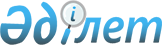 О мерах по реализации Кодекса Республики Казахстан от 25 декабря 2017 года "О налогах и других обязательных платежах в бюджет (Налоговый кодекс)" и Закона Республики Казахстан от 25 декабря 2017 года "О внесении изменений и дополнений в некоторые законодательные акты Республики Казахстан по вопросам налогообложения" и внесении изменений в некоторые распоряжения Премьер-Министра Республики КазахстанРаспоряжение Премьер-Министра Республики Казахстан от 30 января 2018 года № 9-р.
      1. Утвердить прилагаемый перечень нормативных правовых и правовых актов, принятие которых необходимо в целях реализации Кодекса Республики Казахстан от 25 декабря 2017 года "О налогах и других обязательных платежах в бюджет (Налоговый кодекс)" и Закона Республики Казахстан от 25 декабря 2017 года "О внесении изменений и дополнений в некоторые законодательные акты Республики Казахстан по вопросам налогообложения" (далее - перечень).
      2. Внести в некоторые распоряжения Премьер-Министра Республики Казахстан следующие изменения:
      1) в распоряжении Премьер-Министра Республики Казахстан от 15 декабря 2015 года № 138-р "О мерах по реализации Закона Республики Казахстан от 3 декабря 2015 года "О внесении изменений и дополнений в некоторые законодательные акты Республики Казахстан по вопросам налогообложения и таможенного администрирования" и внесении изменения в распоряжение Премьер-Министра Республики Казахстан от 11 марта 2014 года № 26-р "О мерах по реализации Закона Республики Казахстан от 5 декабря 2013 года "О внесении изменений и дополнений в некоторые законодательные акты Республики Казахстан по вопросам налогообложения"":
      в перечне нормативных правовых актов Республики Казахстан, принятие которых необходимо в целях реализации Закона Республики Казахстан от 3 декабря 2015 года "О внесении изменений и дополнений в некоторые законодательные акты Республики Казахстан по вопросам налогообложения и таможенного администрирования", утвержденном указанным распоряжением:
      строку, порядковый номер 8, исключить;
      2) в распоряжении Премьер-Министра Республики Казахстан от 28 декабря 2015 года № 157-р "О мерах по реализации Закона Республики Казахстан от 18 ноября 2015 года "О внесении изменений и дополнений в некоторые законодательные акты Республики Казахстан по вопросам декларирования доходов и имущества физических лиц":
      в перечне нормативных правовых и правовых актов, принятие которых необходимо в целях реализации Закона Республики Казахстан от 18 ноября 2015 года "О внесении изменений и дополнений в некоторые законодательные акты Республики Казахстан по вопросам декларирования доходов и имущества физических лиц", утвержденном указанным распоряжением:
      строку, порядковый номер 16, исключить;
      3) в распоряжении Премьер-Министра Республики Казахстан от 26 декабря 2016 года № 132-р "О мерах по реализации Закона Республики Казахстан от 30 ноября 2016 года "О внесении изменений и дополнений в некоторые законодательные акты Республики Казахстан по вопросам налогообложения и таможенного администрирования" и внесении изменений в распоряжения Премьер-Министра Республики Казахстан от 15 декабря 2015 года № 138-р "О мерах по реализации Закона Республики Казахстан от 3 декабря 2015 года "О внесении изменений и дополнений в некоторые законодательные акты Республики Казахстан по вопросам налогообложения и таможенного администрирования" и внесении изменения в распоряжение Премьер-Министра Республики Казахстан от 11 марта 2014 года № 26-р "О мерах по реализации Закона Республики Казахстан от 5 декабря 2013 года "О внесении изменений и дополнений в некоторые законодательные акты Республики Казахстан по вопросам налогообложения" и от 28 декабря 2015 года № 157-р "О мерах по реализации Закона Республики Казахстан от 18 ноября 2015 года "О внесении изменений и дополнений в некоторые законодательные акты Республики Казахстан по вопросам декларирования доходов и имущества физических лиц":
      подпункт 2) пункта 2 исключить;
      4) в распоряжении Премьер-Министра Республики Казахстан от 27 июля 2017 года № 99-р "О мерах по реализации Закона Республики Казахстан от 30 июня 2017 года "О внесении изменений и дополнений в некоторые законодательные акты Республики Казахстан по вопросам здравоохранения" и внесении изменений в распоряжения Премьер-Министра Республики Казахстан от 28 декабря 2015 года № 156-р "О мерах по реализации законов Республики Казахстан от 16 ноября 2015 года "Об обязательном социальном медицинском страховании" и "О внесении изменений и дополнений в некоторые законодательные акты Республики Казахстан по вопросам обязательного социального медицинского страхования" и от 30 апреля 2016 года № 31-р "О мерах по реализации законов Республики Казахстан от 6 апреля 2016 года "О занятости населения" и "О внесении изменений и дополнений в некоторые законодательные акты Республики Казахстан по вопросам занятости населения":
      в перечне правовых актов, принятие которых необходимо в целях реализации Закона Республики Казахстан от 30 июня 2017 года "О внесении изменений и дополнений в некоторые законодательные акты Республики Казахстан по вопросам здравоохранения", утвержденном указанным распоряжением:
      строку, порядковый номер 1, изложить в следующей редакции:
      "
      ";
      строки, порядковые номера 4 и 5, изложить в следующей редакции:
      "
      ";
      строку, порядковый номер 8, изложить в следующей редакции:
      "
      ";
      строки, порядковые номера 27, 28, 29 и 30, изложить в следующей редакции:
      "
      ".
      3. Государственным органам Республики Казахстан:
      1) разработать и в установленном порядке внести в Правительство Республики Казахстан проекты нормативных правовых и правовых актов согласно перечню;
      2) принять соответствующие ведомственные нормативные правовые и правовые акты и информировать Правительство Республики Казахстан о принятых мерах. Перечень
нормативных правовых и правовых актов, принятие которых необходимо в целях реализации Кодекса Республики Казахстан от 25 декабря 2017 года "О налогах и других обязательных платежах в бюджет (Налоговый кодекс)" и Закона Республики Казахстан от 25 декабря 2017 года "О внесении изменений и дополнений в некоторые законодательные акты Республики Казахстан по вопросам налогообложения"
      Сноска. Перечень с изменениями, внесенными распоряжениями Премьер-Министра РК от 28.06.2018 № 77-р; от 23.11.2018 № 148-р; постановлением Правительства РК от 13.12.2019 № 925.
      Примечание: расшифровка аббревиатур:
       СВР - Служба внешней разведки Республики Казахстан "Сырбар"
       "Сырбар"
       МИК – Министерство информации и коммуникаций Республики Казахстан
       МСХ – Министерство сельского хозяйства Республики Казахстан
       МЮ – Министерство юстиции Республики Казахстан
       МОН – Министерство образования и науки Республики Казахстан
       ГП - Генеральная прокуратура Республики Казахстан
       М3 – Министерство здравоохранения Республики Казахстан
       МДРГО – Министерство по делам религий и гражданского общества Республики Казахстан
       МТСЗН – Министерство труда и социальной защиты населения Республики Казахстан
       МИР – Министерство по инвестициям и развитию Республики Казахстан
       МФ – Министерство финансов Республики Казахстан;
       МОАП - Министерство оборонной и аэрокосмической промышленности Республики Казахстан
       МО - Министерство обороны Республики Казахстан
       СГО - Служба государственной охраны Республики Казахстан
       АПК – Агентство Республики Казахстан по противодействию коррупции (Антикоррупционая служба)
       МИД - Министерство иностранных дел Республики Казахстан
       НБ - Национальный Банк Республики Казахстан
       КНБ - Комитет национальной безопасности Республики Казахстан
       МНЭ - Министерство национальной экономики Республики Казахстан
       МВД - Министерство внутренних дел Республики Казахстан
       МЭ - Министерство энергетики Республики Казахстан
					© 2012. РГП на ПХВ «Институт законодательства и правовой информации Республики Казахстан» Министерства юстиции Республики Казахстан
				
1.
О внесении изменения в постановление Правительства Республики Казахстан от 15 декабря 2009 года № 2136 "Об утверждении перечня гарантированного объема бесплатной медицинской помощи"
постановление Правительства Республики Казахстан
М3
май

2018 года
Актаева Л.М.
4.
О внесении изменений и дополнений в постановление Правительства Республики Казахстан от 18 февраля 2016 года № 78 "Об утверждении Правил медицинского и санаторно-курортного обслуживания сотрудников и членов их семей, проживающих совместно с ними, пенсионеров правоохранительных органов, а также детей сотрудников, погибших при исполнении служебных обязанностей, до достижения ими совершеннолетия, в соответствующих государственных организациях здравоохранения"
постановление Правительства Республики Казахстан
МВД
октябрь

2019 года
Бисенкулов Б.Б.
5.
Об утверждении Правил возмещения собственных средств, затраченных военнослужащими на получение медицинской помощи в рамках гарантированного объема бесплатной медицинской помощи, в системе обязательного социального медицинского страхования, за счет бюджетных средств
постановление Правительства Республики Казахстан
МО
октябрь

2019 года
Жанжуменов

Т.Ж.
8.
Об утверждении перечня медицинской помощи в системе обязательного социального медицинского страхования
постановление Правительства Республики Казахстан
М3
май

2019 года
Актаева Л.М.
27.
Об утверждении Правил оказания платных видов услуг государственными учреждениями Вооруженных Сил по оказанию медицинской помощи в рамках гарантированного объема бесплатной медицинской помощи и в системе обязательного социального медицинского страхования и расходования ими денежных средств от реализации услуг
приказ
МО
октябрь

2019 года
Жанжуменов

Т.Ж.
28.
Об утверждении Правил оказания платных видов деятельности по реализации услуг государственными учреждениями Комитета национальной безопасности Республики Казахстан по оказанию медицинской помощи в рамках гарантированного объема бесплатной медицинской помощи и в системе обязательного социального медицинского страхования и расходования ими денег от реализации услуг
приказ
КНБ

(по согласованию)
октябрь

2019 года
Колкобаев М.О.
29.
Об утверждении Правил оказания платных видов услуг государственными учреждениями органов внутренних дел Республики Казахстан по оказанию медицинской помощи в рамках гарантированного объема бесплатной медицинской помощи и в системе обязательного социального медицинского страхования и расходования ими денег от реализации услуг
приказ
МВД
октябрь

2019 года
Бисенкулов Б.Б.
30.
Об утверждении Правил оказания платных видов услуг государственными учреждениями Службы государственной охраны Республики Казахстан по оказанию медицинской помощи в рамках гарантированного объема бесплатной медицинской помощи и в системе обязательного социального медицинского страхования и расходования ими денег от реализации услуг
приказ
СГО

(по согласованию)
октябрь

2019 года
Джусипов А. А.
      Премьер-Министр
Республики Казахстан 

Б. Сагинтаев
Утвержден
распоряжением Премьер-Министра
Республики Казахстан
от 30 января 2018 года № 9-р
№

п/п

Наименование нормативного правового и правового акта

Форма акта

Государственный орган, ответственный за исполнен не

Срок

исполнения

Лицо, ответственное за качество, своевременность разработки и внесения нормативных правовых и правовых актов

1

2

3

4

5

6

1.
Об определении получателя от имени государства доли Республики Казахстан по Соглашению о разделе продукции по Северному Каспию от 18 ноября 1997 года
постановление

Правительства

Республики

Казахстан
МЭ
февраль 2018 года
Акчулаков Б.У.
Акчулаков Б.У.
Акчулаков Б.У.
2.
Об утверждении перечня международных и государственных организаций, зарубежных и казахстанских неправительственных общественных организаций и фондов, предоставляющих гранты
постановление

Правительства

Республики

Казахстан
МНЭ
февраль 2018 года
Даленов Р.Е.
Даленов Р.Е.
Даленов Р.Е.
3.
Об утверждении порядка ввоза товаров в качестве гуманитарной помощи
постановление

Правительства

Республики

Казахстан
МФ
февраль 2018 года
Баедилов К.Е.
Баедилов К.Е.
Баедилов К.Е.
4.
Об утверждении перечня космических объектов и оборудования объектов наземной космической инфраструктуры, ввозимых участниками космической деятельности, импорт которых освобождается от налога на добавленную стоимость, и формы подтверждения о ввозе космических объектов и оборудования объектов наземной космической инфраструктуры для целей космической деятельности
постановление

Правительства

Республики

Казахстан
МОАП
февраль 2018 года
Ахметжанов А.М.
Ахметжанов А.М.
Ахметжанов А.М.
5.
Об утверждении перечня и критериев отбора предметов религиозного назначения, ввозимых религиозными объединениями, зарегистрированными в органах юстиции Республики Казахстан, которые освобождаются от налога на добавленную стоимость
постановление

Правительства

Республики Казахстан
МДРГО
февраль 2018 года
Азильханов М А.
Азильханов М А.
Азильханов М А.
6.
Об утверждении перечня юридических лиц, основным видом деятельности которых является осуществление заемных операций или выкуп прав требования и сто процентов голосующих акций (долей) которых принадлежат национальному управляющему холдингу, имеющих право на вычет суммы расходов по созданию провизии (резервов) против сомнительных и безнадежных активов, условных обязательств, за исключением активов и условных обязательств, предоставленных в пользу взаимосвязанных сторон либо третьим лицам по обязательствам взаимосвязанных сторон (кроме активов и условных обязательств кредитных товариществ), правил его формирования и правил создания провизий (резервов)
постановление

Правительства

Республики

Казахстан
МНЭ
февраль 2018 года
Даленов Р.Е.
Даленов Р.Е.
Даленов Р.Е.
7.
Об утверждении Правил осуществления контроля за соблюдением порядка учета, хранения, оценки, дальнейшего использования и реализации имущества, обращенного (поступившего) в собственность государства, за полнотой и своевременностью поступления денег в бюджет в случае его реализации, а также порядка передачи имущества, обращенного (поступившего) в собственность государства
постановление

Правительства

Республики

Казахстан
МФ
февраль 2018 года
Баедилов К.Е.
Баедилов К.Е.
Баедилов К.Е.
8.
Об утверждении Правил определения дополнительного перечня импортируемых товаров, подлежащих обложению акцизами по стране происхождения
постановление

Правительства

Республики

Казахстан
МНЭ
февраль 2018 года
Бекешев Б.Б.
Бекешев Б.Б.
Бекешев Б.Б.
9.
Об утверждении ставок акцизов на бензин (за исключением авиационного) и дизельное топливо
постановление

Правительства

Республики

Казахстан
МНЭ,

МЭ
февраль 2018 года
Даленов Р.Е.
Даленов Р.Е.
Даленов Р.Е.
10.
Об установлении ставок сбора за выдачу и (или) продление разрешения на привлечение иностранной рабочей силы в Республику Казахстан
постановление

Правительства

Республики

Казахстан
МТСЗН,

МВД,

МНЭ
февраль 2018 года
Жакупова С.К.
Жакупова С.К.
Жакупова С.К.
11.
Об утверждении годовых ставок платы за предоставление междугородной и (или) международной телефонной связи, а также сотовой связи
постановление

Правительства

Республики

Казахстан
МИК,

МНЭ
февраль 2018 года
Кожахметов Ж.М.
Кожахметов Ж.М.
Кожахметов Ж.М.
12.
Об утверждении Правил отнесения месторождения (группы месторождений, части месторождения) углеводородного сырья к категории низкорентабельных, высоковязких, обводненных, малодебитных и выработанных и порядка налогообложения в части налога на добычу полезных ископаемых
постановление

Правительства

Республики

Казахстан
МНЭ
февраль 2018 года
Даленов Р.Е.
Даленов Р.Е.
Даленов Р.Е.
13.
Об утверждении Правил отнесения месторождения (группы месторождений, части месторождения) твердых видов полезных ископаемых, за исключением общераспространенных, к категории низкорентабельных и налогообложения в части налога на добычу полезных ископаемых
постановление

Правительства

Республики

Казахстан
МНЭ
февраль 2018 года
Даленов Р.Е.
Даленов Р.Е.
Даленов Р.Е.
14.
Об утверждении Правил исполнения обязательства в натуральной форме
постановление

Правительства

Республики

Казахстан
МЭ
февраль

2018 года
Акчулаков Б.У.
Акчулаков Б.У.
Акчулаков Б.У.
15.
О внесении изменений и дополнений в некоторые решения Правительства Республики Казахстан
постановление

Правительства

Республики

Казахстан
МИР
февраль 2018 года
Хаиров Е.К.
Хаиров Е.К.
Хаиров Е.К.
16.
О признании утратившими силу некоторых решений Правительства Республики Казахстан
постановление

Правительства

Республики

Казахстан
МФ
февраль 2018 года
Баедилов К.Е.
Баедилов К.Е.
Баедилов К.Е.
17.
О внесении изменений и дополнений в некоторые решения Правительства Республики Казахстан
постановление

Правительства

Республики

Казахстан
МТСЗН
март 2018 года
Жакупова С. К.
Жакупова С. К.
Жакупова С. К.
18.
Об утверждении порядка осуществления анализа эффективности применения налоговых льгот
постановление

Правительства

Республики

Казахстан
МНЭ
декабрь 2019 года
Даленов Р.Е.
Даленов Р.Е.
Даленов Р.Е.
19.
О внесении изменений в постановление Правительства Республики Казахстан от 26 июля 2002 года № 833 "Некоторые вопросы учета, хранения, оценки и дальнейшего использования имущества, обращенного (поступившего) в собственность государства по отдельным основаниям"
постановление

Правительства

Республики

Казахстан
МФ
февраль 2018 года
Баедилов К.Е.
Баедилов К.Е.
Баедилов К.Е.
20.
О внесении изменений и дополнений в постановление Правительства Республики Казахстан от 1 декабря 2011 года № 1427 "Об утверждении Правил регистрации внутренних мигрантов и внесении изменений в некоторые решения Правительства Республики Казахстан"
постановление

Правительства

Республики

Казахстан
МВД
апрель 2018 года
Тургумбаев Е.З.
Тургумбаев Е.З.
Тургумбаев Е.З.
21.
О внесении изменений и дополнений в постановление Правительства Республики Казахстан от 26 августа 2013 года № 852 "Об утверждении Правил оформления, выдачи, замены, сдачи, изъятия и уничтожения паспорта гражданина Республики Казахстан, удостоверения личности гражданина Республики Казахстан, вида на жительство иностранца в Республике Казахстан, удостоверения лица без гражданства и удостоверения беженца"
постановление Правительства Республики Казахстан
МВД
июнь 2018 года
Тургумбаев Е.З.
Тургумбаев Е.З.
Тургумбаев Е.З.
22.
О внесении изменений и дополнений в некоторые нормативные правовые акты Республики Казахстан по вопросам финансового рынка
постановление Правления Национального Банка Республики Казахстан
НБ (по согласованию), МФ
февраль 2018 года
Смоляков О.А.
Смоляков О.А.
Смоляков О.А.
23.
О признании утратившими силу некоторых постановлений Правления Национального Банка Республики Казахстан
постановление Правления Национального Банка Республики Казахстан
НБ (по согласованию)
февраль 2018 года
Смоляков О.А.
Смоляков О.А.
Смоляков О.А.
24.
О внесении изменений в постановление Правления Национального Банка Республики Казахстан от 31 декабря 2008 года № 117 "Об установлении формы и содержания контрольного чека компьютерных систем, применяемых банками и организациями, осуществляющими отдельные виды банковских операций"
постановление Правления Национального Банка Республики Казахстан
НБ (по согласованию)
февраль 2018 года
Галиева Д.Т.
Галиева Д.Т.
Галиева Д.Т.
25.
О внесении изменений в постановление Правления Национального Банка Республики Казахстан от 25 января 2013 года № 15 и приказ Министра финансов Республики Казахстан от 22 февраля 2013 года № 99 "Об установлении порядка определения и применения рыночного курса обмена валют" 
постановление Правления Национального Банка Республики Казахстан и приказ Министра финансов Республики Казахстан
НБ (по согласованию), МФ
февраль 2018 года
Галиева Д.Т.
Галиева Д.Т.
Галиева Д.Т.
26.
О внесении изменений в постановление Национального Банка Республики Казахстан от 22 декабря 2017 года "Об утверждении Правил создания провизий (резервов) в соответствии с международными стандартами финансовой отчетности и требованиями законодательства Республики Казахстан о бухгалтерском учете и финансовой отчетности"
постановление Правления Национального Банка Республики Казахстан
НБ (по согласованию), МФ
февраль 2018 года
Галиева Д.Т.
Галиева Д.Т.
Галиева Д.Т.
27.
О внесении изменений и дополнений в постановление Правления Национального Банка Республики Казахстан от 26 декабря 2016 года № 305 "Об утверждении Правил выдачи согласия на назначение (избрание) руководящих работников финансовых организаций, банковских, страховых холдингов, акционерного общества "Фонд гарантирования страховых выплат" и перечня документов, необходимых для получения согласия" 
постановление Правления Национального Банка Республики Казахстан
НБ (по согласованию)
февраль 2018 года
Курманов Ж.Б.
Курманов Ж.Б.
Курманов Ж.Б.
28.
Об утверждении критериев оценки степени риска для отбора проверяемых субъектов (объектов) при проведении выборочной налоговой проверки
совместный

приказ
МФ,

МНЭ
февраль 2018 года
Баедилов К.Е.
Баедилов К.Е.
Баедилов К.Е.
29.
Об утверждении порядка представления заключения о соответствии размера страховых резервов по незаработанным премиям, непроизошедшим убыткам, заявленным, но неурегулированны м убыткам, произошедшим, но незаявленным убыткам требованиям
совместный приказ Министра финансов Республики Казахстан и постановление Правления Национального Банка Республики Казахстан
МФ, НБ (по согласованию)
февраль 2018 года
Баедилов К.Е.
Баедилов К.Е.
Баедилов К.Е.
30.
Об утверждении перечня налоговых заявлений, представляемых через Государственную корпорацию "Правительство для граждан"
совместный

приказ
МФ,

МИК
февраль 2018 года
Баедилов К.Е.
Баедилов К.Е.
Баедилов К.Е.
31.
Об утверждении формы и Правил представления талона о прохождении государственного контроля, выдаваемого территориальными подразделениями Пограничной службы Комитета национальной безопасности Республики Казахстан
совместный

приказ
МФ,

КНБ
февраль 2018 года
Баедилов К.Е.
Баедилов К.Е.
Баедилов К.Е.
32.
О признании утратившими силу некоторых приказов Министерства финансов Республики Казахстан и постановлений правления Национального Банка Республики Казахстан
совместный приказ Министра финансов Республики Казахстан и постановление Правления Национального Банка Республики Казахстан
МФ,

НБ
февраль 2018 года
Баедилов К.Е.
Баедилов К.Е.
Баедилов К.Е.
33.
Об утверждении порядка, форм и сроков представления Национальным Банком Республики Казахстан Комитету государственных доходов полученной от уполномоченных банков информации о платежах и (или) переводах денег по валютным операциям на сумму свыше 50 ООО долларов США в эквиваленте
совместный приказ Министра финансов Республики Казахстан и Председателя Национального Банка Республики Казахстан
МФ, НБ (по согласованию)
декабрь 2018 года
Баедилов К.Е.
Баедилов К.Е.
Баедилов К.Е.
34.
Об утверждении перечня товаров, по которым налог на добавленную стоимость уплачивается на контрольный счет налога на добавленную стоимость плательщика налога на добавленную стоимость
совместный

приказ
МИР,

МСХ,

МФ,

МНЭ
декабрь 2018 года
Скляр Р.В.
Скляр Р.В.
Скляр Р.В.
35.
Об утверждении перечня и порядка представления Комитетом государственных доходов Министерства финансов Республики Казахстан Национальному Банку Республики Казахстан сведений, необходимых для осуществления валютного контроля и последующей их передачи уполномоченным банкам, являющимся агентами валютного контроля
совместный приказ Министра финансов Республики Казахстан и постановления Правления Национального Банка Республики Казахстан
МФ, НБ (по согласованию)
декабрь 2018 года
Баедилов К.Е.
Баедилов К.Е.
Баедилов К.Е.
36.
Об утверждении порядка взаимодействия Комитета государственных доходов Министерства финансов Республики Казахстан и Национального Банка Республики Казахстан для осуществления валютного контроля
совместный приказ Министра финансов Республики Казахстан и Председателя Национального Банка Республики Казахстан
МФ, НБ (по согласованию)
декабрь 2018 года
Баедилов К.Е.
Баедилов К.Е.
Баедилов К.Е.
37.
Об утверждении особого порядка проведения камерального контроля и перечня лиц, в отношении которых проводится такой порядок (секретно)
совместный

приказ
МФ,

МВД,

МО, АПК

ГП(по согласованию), КНБ (по согласованию), СВР "Сырбар (по согласованию), СГО (по согласованию)
декабрь 2020 года
Баедилов К.Е.
Баедилов К.Е.
Баедилов К.Е.
38.
Об утверждении особого порядка представления налоговой отчетности и перечня лиц, представляющих такую отчетность (секретно)
совместный

приказ
МФ,

МВД,

МО,

АПК

ГП(по согласованию), КНБ (по согласованию), СВР "Сырбар"(по согласованию), СГО (по согласованию)
декабрь 2020 года
Баедилов К.Е.
Баедилов К.Е.
Баедилов К.Е.
39.
О внесении изменений и дополнений в совместный приказ и.о. Министра по инвестициям и развитию Республики Казахстан от 31 июля 2017 года№ 515 и Министра национальной экономики Республики Казахстан от 14 августа 2017 года № 302 "Об утверждении перечня услуг (работ) аэродромного и наземного обслуживания, входящих в состав аэропортовской деятельности"
совместный

приказ
МИР,

МНЭ
февраль 2018 года
Скляр Р.В.
Скляр Р.В.
Скляр Р.В.
40.
Об утверждении форм распоряжений
приказ Министра финансов Республики Казахстан
МФ, НБ (по согласованию)
февраль 2018 года
Баедилов К.Е.
Баедилов К.Е.
Баедилов К.Е.
41.
Об утверждении формы представления сведений по договорам уступки права требования, заключенным с коллекторскими агентствами
приказ Министра финансов Республики Казахстан
МФ, НБ (по согласованию)
февраль 2018 года
Баедилов К.Е.
Баедилов К.Е.
Баедилов К.Е.
42.
Об утверждении формы заявления об участии в международной группе и порядок ее заполнения
приказ Министра финансов Республики Казахстан
МФ
февраль 2018 года
Баедилов К.Е.
Баедилов К.Е.
Баедилов К.Е.
43.
Об утверждении формы межстрановой отчетности и порядок ее заполнения
приказ Министра финансов Республики Казахстан
МФ
февраль 2018 года
Баедилов К.Е.
Баедилов К.Е.
Баедилов К.Е.
44.
Об утверждении прейскуранта цен на услугу по выдаче в ускоренном порядке документов, удостоверяющих личность, оказываемую республиканским государственным предприятием на праве хозяйственного ведения
приказ Министра внутренних дел Республики Казахстан
МВД,

МНЭ
февраль 2018 года
Тургумбаев Е.З.
Тургумбаев Е.З.
Тургумбаев Е.З.
45.
Об утверждении кодов органов государственных доходов Республики Казахстан
приказ Министра финансов Республики Казахстан
МФ
февраль 2018 года
Баедилов К.Е.
Баедилов К.Е.
Баедилов К.Е.
46.
Об утверждении описания и Правил использования символа, описания и Правил применения опознавательного флага и опознавательного знака органов государственных доходов Республики Казахстан
приказ Министра финансов Республики Казахстан
МФ
февраль 2018 года
Баедилов К.Е.
Баедилов К.Е.
Баедилов К.Е.
47.
Об утверждении формы сведений об использовании налогоплательщиками билетов в части оказания услуг населению по перевозкам в общественном городском транспорте
приказ Министра финансов Республики Казахстан
МФ
февраль 2018 года
Баедилов К.Е.
Баедилов К.Е.
Баедилов К.Е.
48.
Об утверждении формы, сроков и Правил представления сведений лицами, осуществляющими электронную торговлю товарами и применяющими нормы налогового законодательства Республики Казахстан в части уменьшения исчисленной суммы корпоративного подоходного налога, уменьшения облагаемой суммы дохода индивидуального предпринимателя на облагаемый доход индивидуального предпринимателя, уменьшения облагаемого дохода физического лица на налогооблагаемый доход индивидуального предпринимателя по своей деятельности
приказ Министра финансов Республики Казахстан
МФ
февраль 2018 года
Баедилов К.Е.
Баедилов К.Е.
Баедилов К.Е.
49.
Об утверждении форм по регистрации налогоплательщиков
приказ Министра финансов Республики Казахстан
МФ
февраль 2018 года
Баедилов К.Е
Баедилов К.Е
Баедилов К.Е
50.
О некоторых вопросах налогового и таможенного администрирования
приказ Министра финансов Республики Казахстан
МФ
февраль 2018 года
Баедилов К.Е
Баедилов К.Е
Баедилов К.Е
51.
Об утверждении Правил реализации имущества, заложенного налогоплательщиком и (или) третьим лицом, а также ограниченного в распоряжении имущества налогоплательщика (налогового агента) в счет налоговой задолженности, плательщика - в счет задолженности по таможенным платежам, налогам, специальным, антидемпинговым, компенсационным пошлинам, пеней, процентов
приказ Министра финансов Республики Казахстан
МФ
февраль 2018 года
Баедилов К.Е
Баедилов К.Е
Баедилов К.Е
52.
Об утверждении Правил и сроков вручения налогоплательщику предварительного акта налоговой проверки, предоставления письменного возражения к предварительному акту налоговой проверки, рассмотрения такого возражения, а также категории налогоплательщиков, в отношении которых применяются нормы по предварительному акту налоговой проверки
приказ Министра финансов Республики Казахстан
МФ
февраль 2018 года
Баедилов К.Е.
Баедилов К.Е.
Баедилов К.Е.
53.
Об утверждении Правил и формы представления заключения о поступлении валютной выручки
приказ Министра финансов Республики Казахстан
МФ, НБ (по согласованию)
февраль 2018 года
Баедилов К.Е.
Баедилов К.Е.
Баедилов К.Е.
54.
Об утверждении Правил маркировки (перемаркировки) алкогольной продукции, за исключением виноматериала, пива и пивного напитка, учетно- предпринимателям и, которые в соответствии с Законом Республики Казахстан от 28 февраля 2007 года "О бухгалтерском учете и финансовой отчетности" не осуществляют ведение бухгалтерского учета и составление финансовой отчетности"
приказ Министра финансов Республики Казахстан
МФ
февраль 2018 года
Баедилов К.Е.
Баедилов К.Е.
Баедилов К.Е.
55.
Об утверждении Правил получения, учета, хранения, выдачи акцизных и учетно-контрольных марок и представления обязательства, отчета импортеров о целевом использовании учетно-контрольных марок при импорте алкогольной продукции в Республику Казахстан, а также порядка учета и размер обеспечения такого обязательства
приказ Министра финансов Республики Казахстан
МФ
февраль 2018 года
Баедилов К.Е.
Баедилов К.Е.
Баедилов К.Е.
56.
Об утверждении Правил организации и ведения налогового учета индивидуальными предпринимателями, которые в соответствии с Законом Республики Казахстан от 28 февраля 2007 года "О бухгалтерском учете и финансовой отчетности" не осуществляет ведение бухгалтерского учета и состояние финансовой отчетности"
приказ Министра финансов Республики Казахстан
МФ
февраль 2018 года
Баедилов К.Е.
Баедилов К.Е.
Баедилов К.Е.
57.
Об утверждении формы налоговой учетной политики для индивидуальных предпринимателей, применяющих специальные налоговые режимы на основе патента или упрощенной декларации
приказ Министра финансов Республики Казахстан
МФ
февраль 2018 года
Баедилов К.Е.
Баедилов К.Е.
Баедилов К.Е.
58.
Об утверждении форм налоговых заявлений
приказ Министра финансов Республики Казахстан
МФ
февраль 2018 года
Баедилов К.Е.
Баедилов К.Е.
Баедилов К.Е.
59.
Об утверждении форм налоговой отчетности и Правил их составления
приказ Министра финансов Республики Казахстан
МФ
февраль 2018 года
Баедилов К.Е.
Баедилов К.Е.
Баедилов К.Е.
60.
Об утверждении форм налоговых регистров и Правил их составления
приказ Министра финансов Республики Казахстан
МФ
февраль 2018 года
Баедилов К.Е.
Баедилов К.Е.
Баедилов К.Е.
61.
Об утверждении формы документа, подтверждающего резиденство и справки о суммах полученных доходов из источников в Республике Казахстан и удержанных (уплаченных) налогов
приказ Министра финансов Республики Казахстан
МФ
февраль 2018 года
Баедилов К.Е.
Баедилов К.Е.
62.
Об утверждении перечня государств с льготным налогообложением
приказ Министра финансов Республики Казахстан
МФ
февраль 2018 года
Баедилов К.Е.
Баедилов К.Е.
63.
Об утверждении Правил и сроков представления в орган государственных доходов акимами городов районного значения, поселков, сел, сельских округов отчетов об использовании квитанций по сбору налогов на имущество, транспортные средства и земельного налога, уплачиваемых налогоплательщиком - физическим лицом, а также сдачи сумм налогов в банк второго уровня или организацию, осуществляющую отдельные виды банковских операций
приказ Министра финансов Республики Казахстан
МФ
февраль 2018 года
Баедилов К.Е.
Баедилов К.Е.
64.
Об утверждении Правил представления банкам второго уровня и организациям, осуществляющим отдельные виды банковских операций, информации о налогоплательщик ах, в том числе физических лицах, состоящих на регистрационном учете в качестве индивидуального предпринимателя, лица, занимающегося частной практикой
приказ Министра финансов Республики Казахстан
МФ, НБ (по согласованию)
февраль 2018 года
Баедилов К.Е.
Баедилов К.Е.
65.
О некоторых вопросах представления сведений в органы государственных доходов
приказ Министра финансов Республики Казахстан
МФ, НБ (по согласованию)
февраль 2018 года
Баедилов К.Е.
Баедилов К.Е.
66.
Об утверждении формы сведений о наличии и номерах банковских счетов, остатках и движении денег на этих счетах, предоставленных кредитах физическим лицам
приказ Министра финансов Республики
МФ, НБ (по согласованию)
февраль 2018 года
Баедилов К.Е.
Баедилов К.Е.
67.
Об утверждении формы, сроков и Правил предоставления банками второго уровня и организациями, осуществляющие отдельные виды банковских операций, сведений о наличии банковских счетов и их номерах, остатках и движении денег на этих счетах по налогоплательщикам, осуществляющим электронную торговлю товарами, в Комитет государственных доходов Министерства финансов Республики Казахстан
приказ Министра финансов Республики
МФ, НБ (по согласованию)
февраль 2018 года
Баедилов К.Е.
Баедилов К.Е.
68.
Об утверждении Правил, срока и формы представления в органы государственных доходов органами внутренних дел, осуществляющими выдачу разрешений трудовому иммигранту, сведений о налогоплательщиках, которым выданы разрешения трудовому иммигранту, а также Правил представления в органы государственных доходов уполномоченным государственным органом, осуществляющим регистрацию прибытия (выбытия) иностранцев, сведений о прибывших иностранцах
приказ Министра финансов Республики
МФ
февраль 2018 года
Баедилов К.Е.
Баедилов К.Е.
69.
Об утверждении Правил, форм и сроков представления Министерством юстиции Республики Казахстан и его подразделениями сведений о налогоплательщик для граждан" сведений о налогоплательщик ах, имеющих объекты налогообложения и (или) объекты, связанные с налогообложением, а также объектах налогообложения и (или) объектах, связанных с налогообложением
приказ Министра финансов Республики Казахстан
МФ
февраль 2018 года
Баедилов К.Е.
Баедилов К.Е.
70.
Об определении уполномоченного юридического лица в сфере реализации имущества, заложенного налогоплательщиком (налоговым агентом) и (или) третьим лицом, а также ограниченного в распоряжении имущества налогоплательщика (налогового агента), плательщика и (или) товаров, задержанными органами государственных доходов
приказ Министра финансов Республики Казахстан
МФ
февраль 2018 года
Баедилов К.Е.
Баедилов К.Е.
71.
Об утверждении Правил, форм и сроков представления Государственной корпорации "Правительство для граждан" сведений о налогоплательщиках, имеющих объекты налогообложения и (или) объекты, связанные с налогообложением, а также объектах налогообложения и (или) объекта, связанных с налогообложением
приказ Министра финансов Республики Казахстан
МФ
февраль 2018 года
Баедилов К.Е.
Баедилов К.Е.
72.
Об утверждении Правил, срока и формы представления сведений о налогоплательщик ах по налогу на транспортные средства, имеющих объекты налогообложения и (или) объекты, связанные с налогообложением, а также объектах налогообложения и (или) объектах, связанных с налогообложением
приказ Министра финансов Республики Казахстан
МФ
февраль 2018 года
Баедилов К.Е.
Баедилов К.Е.
73.
Об утверждении формы сведений об участниках и параметрах сделки при реализации имущества, находящегося в Республике Казахстан, и акций, долей участия, связанных с недропользование м в Республике Казахстан, включая сведения о нерезиденте, являющемся налоговым агентом
приказ Министра финансов Республики Казахстан
МФ
февраль 2018 года
Баедилов К.Е.
Баедилов К.Е.
74.
Об утверждении формы сведений по договорам, содержащим условия перехода права(требования)
приказ Министра финансов Республики Казахстан
МФ, НБ (по согласованию)
февраль 2018 года
Баедилов К.Е.
Баедилов К.Е.
75.
Об утверждении формы сведений по обменным пунктам уполномоченных организаций, имеющих лицензию на осуществление деятельности по организации обменных операций с наличной иностранной валютой
приказ Министра финансов Республики Казахстан
МФ, НБ (по согласованию)
февраль 2018 года
Баедилов К.Е.
Баедилов К.Е.
76.
Об утверждении Правил, срока и формы представления сведений по суммам бюджетных субсидий, полученных заготовительными организациями по суммам налога на добавленную стоимость
приказ Министра финансов Республики Казахстан
МФ,

МСХ
февраль 2018 года
Баедилов К.Е.
Баедилов К.Е.
77.
Об утверждении Правил, формы и сроков уведомления физическими и юридическими лицами и (или) структурными подразделениями юридического лица органов государственных доходов о получении денег и (или) иного имущества от иностранных государств, международных и иностранных организаций, иностранцев, лиц без гражданства
приказ Министра финансов Республики Казахстан
МФ
февраль 2018 года
Баедилов К.Е.
Баедилов К.Е.
78.
Об утверждении Правил, сроков и формы представления сведений физическими и юридическими лицами и (или) структурными подразделениями юридического лица органам государственных доходов о получении и расходовании денег и (или) иного имущества, полученных от иностранных государств, международных и иностранных организаций, иностранцев, лиц без гражданства
приказ Министра финансов Республики Казахстан
МФ
февраль 2018 года
Баедилов К.Е.
Баедилов К.Е.
79.
Об утверждении Правил ведения базы данных, сведений о лицах- получателях денег и (или) иного имущества, о лицах их предоставивших, сумме полученных средств и иных сведений, подлежащих к размещению, а также их включения и исключения из базы данных
приказ Министра финансов Республики Казахстан
МФ
февраль 2018 года
Баедилов К.Е.
Баедилов К.Е.
80.
Об утверждении методики расчета коэффициента налоговой нагрузки налогоплательщика (налогового агента), за исключением физических лиц, не зарегистрированных в налоговых органах в качестве индивидуальных предпринимателей и не занимающихся частной практикой 
приказ Министра финансов Республики Казахстан
МФ
февраль 2018 года
Баедилов К.Е.
Баедилов К.Е.
81.
Об утверждении Правил предоставления уполномоченным государственным органам сведений о представленных декларациях о доходах и имуществе
приказ Министра финансов Республики Казахстан
МФ
февраль 2018 года
Баедилов К.Е.
Баедилов К.Е.
82.
Об утверждении Правил приема мобильными группами органов государственных доходов деклараций физических лиц
приказ Министра финансов Республики Казахстан
МФ
февраль 2018 года
Баедилов К.Е.
Баедилов К.Е.
83.
Об утверждении Правил ведения лицевых счетов
приказ Министра финансов Республики Казахстан
МФ
февраль 2018 года
Баедилов К.Е.
Баедилов К.Е.
84.
Об утверждении Правил применения системы управления рисками по критериям, не являющимся конфиденциальной информацией
приказ Министра финансов Республики Казахстан
МФ
февраль 2018 года
Баедилов К.Е.
Баедилов К.Е.
85.
Об утверждении Правил направления запросов лицам, осуществлявшим операции с налогоплательщик ом (налоговым агентом), в отношении которого органом государственных доходов проводится комплексная или тематическая проверка, с целью получения от указанных лиц дополнительной информации о таких операциях, а также предоставления лицами сведений и (или) документов по таким запросам
приказ Министра финансов Республики Казахстан
МФ
февраль 2018 года
Баедилов К.Е.
Баедилов К.Е.
86.
Об утверждении Правил назначения тематических и встречных проверок и вынесения решения о проведении хронометражного обследования
приказ Министра финансов Республики Казахстан
МФ
февраль 2018 года
Баедилов К.Е.
Баедилов К.Е.
87.
Об определении юридического лица, обеспечивающего передачу сведений о денежных расчетах в оперативном режиме в органы государственных доходов по сетям телекоммуникаций общего пользования
приказ Министра финансов Республики Казахстан
МФ,

МИК
февраль 2018 года
Баедилов К.Е.
Баедилов К.Е.
88.
О некоторых вопросах применения контрольно-кассовых машин
приказ Министра финансов Республики Казахстан
МФ
февраль 2018 года
Баедилов К.Е.
Баедилов К.Е.
89.
Об утверждении Правил организации деятельности акцизного поста
приказ Министра финансов Республики Казахстан
МФ
февраль 2018 года
Баедилов К.Е.
Баедилов К.Е.
90.
Об утверждении положения об апелляционной комиссии по рассмотрению жалоб на уведомление о результатах проверки и (или) уведомление об устранении нарушений
приказ Министра финансов Республики Казахстан
МФ
февраль 2018 года
Баедилов К.Е.
Баедилов К.Е.
91.
Об утверждении Правил определения первоначальной стоимости фиксированных активов, получаемых концессионером (правопреемником или юридическим лицом, специально созданным исключительно концессионером для реализации договора концессии) от концедента по договору концессии, а также стоимости, уменьшающей стоимостные балансы групп концессионера при передаче фиксированных активов концессионером концеденту при прекращении договора концессии
приказ Министра финансов Республики Казахстан
МФ
февраль 2018 года
Баедилов К.Е.
Баедилов К.Е.
92.
Об установлении норм расходов на проживание и выплату суммы денег обучаемому лицу
приказ Министра финансов Республики Казахстан
МФ
февраль 2018 года
Баедилов К.Е.
Баедилов К.Е.
93.
Об утверждении Правил предоставления заявления об участии (контроле) в контролируемой иностранной компании и ее формы
приказ Министра финансов Республики Казахстан
МФ
февраль 2018 года
Баедилов К.Е.
Баедилов К.Е.
94.
Об утверждении Правил представления заключения должностного лица уполномоченного органа в сфере гражданской авиации, участвующего в проведении тематической проверки по подтверждению достоверности сумм налога на добавленную стоимость, предъявленных к возврату, подтверждающего факт осуществления рейса воздушным судном иностранной авиакомпании и количество реализованных горюче-смазочных материалов (в разрезе авиакомпаний) и его формы
приказ Министра финансов Республики Казахстан
МФ,

МИР
февраль 2018 года
Баедилов К.Е.
Баедилов К.Е.
95.
Об утверждении Правил представления сведений по заключению, прекращению и прекращению действия инвестиционных контрактов Министерством по инвестициям и развитию Республики Казахстан Министерству финансов Республики Казахстан
приказ Министра финансов Республики Казахстан
МФ
февраль 2018 года
Баедилов К.Е.
Баедилов К.Е.
96.
Об утверждении перечней товаров, облагаемых налогом на добавленную стоимость по нулевой ставке, реализуемых на территории специальной экономической зоны, полностью потребляемых при осуществлении деятельности, отвечающей целям создания специальных экономических зон
приказ Министра по инвестициям и развитию Республики Казахстан
МИР,

МФ,

МНЭ
февраль 2018 года
Хаиров Е.К.
Хаиров Е.К.
97.
Об утверждении перечня налогоплательщиков, осуществляющих на территории Республики Казахстан деятельность в рамках контракта на недропользование, соглашения (контракта) о разделе продукции, в соответствии с условиями которого освобождаются от налога на добавленную стоимость импортируемые товары
приказ Министра энергетики Республики Казахстан
МЭ,

МФ,

МНЭ
февраль 2018 года
Досмухамбетов М.Д.
Досмухамбетов М.Д.
98.
Об утверждении перечня налогоплательщиков, осуществляющих на территории Республики Казахстан деятельность в рамках контракта на недропользование, обороты по реализации нестабильного конденсата которых с территории Республики Казахстан на территорию других государств членов Евразийского экономического союза облагаются налогом на добавленную стоимость по нулевой ставке
приказ Министра энергетики Республики Казахстан
МЭ,

МФ,

МНЭ
февраль 2018 года
Акчулаков Б.У.
Акчулаков Б.У.
99.
Об утверждении перечня налогоплательщиков, осуществляющих деятельность в рамках межправительственного соглашения о сотрудничестве в газовой отрасли, обороты которых по реализации на территории другого государства-члена Евразийского экономического союза продуктов переработки из давальческого сырья, ранее вывезенного этими налогоплательщиками с территории Республики Казахстан и переработанного на территории такого другого государства-члена Евразийского экономического союза, облагаются налогом на добавленную стоимость по нулевой ставке
приказ Министра энергетики Республики Казахстан
МЭ,

МФ,

МНЭ
февраль 2018 года
Мирзагалиев М.М.
Мирзагалиев М.М.
100.
Об утверждении Правил снятия показаний с приборов учета количества реализованного нестабильного конденсата по системе трубопроводов
приказ Министра энергетики Республики Казахстан
МЭ
февраль 2018 года
Акчулаков Б.У.
Акчулаков Б.У.
101.
Об утверждении перечня транспортных средств и сельскохозяйственной техники, реализация которых освобождается от налога на добавленную стоимость
приказ Министра по инвестициям и развитию Республики Казахстан
МИР,

МФ,

МНЭ
февраль 2018 года
Скляр Р.В.
Скляр Р.В.
102.
Об утверждении перечня градообразующих юридических лиц
приказ Министра национальной экономики Республики Казахстан
МНЭ
февраль 2018 года
Жумагулов А.Н.
Жумагулов А.Н.
103.
Об утверждении перечня сырья и (или) материалов, импорт которых освобождается от налога на добавленную стоимость в рамках инвестиционного контракта
приказ Министра по инвестициям и развитию Республики Казахстан
МИР, МФ,МНЭ
февраль 2018 года
Скляр Р.В.
Скляр Р.В.
104.
Об утверждении Правил освобождения от налога на добавленную стоимость импорта товаров
приказ Министра финансов Республики Казахстан
МФ
февраль 2018 года
Баедилов К.Е.
Баедилов К.Е.
105.
Об утверждении перечня работ, услуг, выполненных или оказанных членами сельскохозяйственного кооператива в целях осуществления ими оборотов
приказ Министра сельского хозяйства Республики Казахстан
МСХ,

МФ, МНЭ
февраль 2018 года
Кошербаев Е.Б.
Кошербаев Е.Б.
106.
Об утверждении перечня видов деятельности сельскохозяйственных кооперативов по выполнению (оказанию) работ (услуг), включая вспомогательные, для своих членов, а также перечня товаров, которые сельскохозяйственный кооператив реализует своим членам
приказ Министра сельского хозяйства Республики Казахстан
МСХ
февраль 2018 года
Кошербаев Е.Б.
Кошербаев Е.Б.
107.
Исключена распоряжением Премьер-Министра РК от 28.06.2018 № 77-р.
Исключена распоряжением Премьер-Министра РК от 28.06.2018 № 77-р.
Исключена распоряжением Премьер-Министра РК от 28.06.2018 № 77-р.
Исключена распоряжением Премьер-Министра РК от 28.06.2018 № 77-р.
Исключена распоряжением Премьер-Министра РК от 28.06.2018 № 77-р.
Исключена распоряжением Премьер-Министра РК от 28.06.2018 № 77-р.
108.
Об утверждении Правил заполнения счета-фактуры в электронной форме, выписанного в информационной системе электронных счетов-фактур
приказ Министра финансов Республики Казахстан
МФ
февраль 2018 года
Баедилов К.Е.
Баедилов К.Е.
109.
Об утверждении Правил, срока и формы представления реестра выписанных документов на выпуск товаров структурным подразделением уполномоченного органа в области государственного материального резерва товаров из государственного материального резерва
приказ Министра финансов Республики Казахстан
МФ
февраль 2018 года
Баедилов К.Е.
Баедилов К.Е.
110.
Об утверждении перечня импортируемых товаров, по которым налог на добавленную стоимость уплачивается методом зачета, и Правил его формирования
приказ Министра национальной экономики Республики Казахстан
МНЭ
февраль 2018 года
Даленов Р.Е.
Даленов Р.Е.
111.
Об утверждении Правил возврата сумм превышения налога на добавленную стоимость
приказ Министра финансов Республики Казахстан
МФ
февраль 2018 года
Баедилов К.Е.
Баедилов К.Е.
112.
Об утверждении перечня представительств, в отношении которых устанавливаются ограничения по возврату налога на добавленную стоимость
приказ Министра иностранных дел Республики Казахстан
МИД,

МФ
февраль 2018 года
Карашев А.Б.
Карашев А.Б.
113.
Об утверждении формы сводной ведомости (реестра) дипломатических и приравненных к ним представительств иностранных государств, консульских учреждений иностранного государства, аккредитованных в Республике Казахстан
приказ Министра финансов Республики Казахстан
МФ
февраль 2018 года
Баедилов К.Е.
Баедилов К.Е.
114.
Об утверждении критерия отнесения товаров (в том числе подакцизных) к импортируемым в целях предпринимательской деятельности
приказ Министра финансов Республики Казахстан
МФ
февраль 2018 года
Баедилов К.Е.
Баедилов К.Е.
115.
Об утверждении формы уведомления о ввозе (вывозе) товаров, Правил и сроков ее представления
приказ Министра финансов Республики Казахстан
МФ
февраль 2018 года
Баедилов К.Е.
Баедилов К.Е.
116.
Об утверждении Правил корректировки размера облагаемого импорта в рамках Евразийского экономического союза
приказ Министра финансов Республики Казахстан
МФ
февраль 2018 года
Баедилов К.Е.
Баедилов К.Е.
117.
Об утверждении Правил, форм и сроков представления обязательства о вывозе (ввозе) продуктов переработки и его исполнения
приказ Министра финансов Республики Казахстан
МФ,

МНЭ
февраль 2018 года
Баедилов К.Е.
Баедилов К.Е.
118.
Об утверждении Правил освобождения от налога на добавленную стоимость импорта товаров в Евразийском экономическом союзе
приказ Министра финансов Республики Казахстан
МФ,

М3,

МСХ
февраль 2018 года
Баедилов К.Е.
Баедилов К.Е.
119.
Об утверждении условий переработки товаров
приказ Министра финансов Республики Казахстан
МФ
февраль 2018 года
Баедилов К.Е.
Баедилов К.Е.
120.
Об утверждении перечня услуг по ремонту товара, ввезенного на территорию Республики Казахстан с территории государств-членов Евразийского экономического союза, включая его восстановление, замену составных частей, обороты по реализации которых освобождаются от налога на добавленную стоимость в Евразийском экономическом союзе
приказ Министра финансов Республики Казахстан
МФ
февраль 2018 года
Баедилов К.Е.
Баедилов К.Е.
121.
Об утверждении Правил контроля за уплатой налога на добавленную стоимость по выставочно-ярморочной торговле
приказ Министра финансов Республики Казахстан
МФ
февраль 2018 года
Баедилов К.Е.
Баедилов К.Е.
122.
Об утверждении Правил подтверждения органами государственных доходов факта уплаты налога на добавленную стоимость по импортированным товарам и акциза по импортированным подакцизным товарам с территории государств-членов Евразийского экономического союза либо мотивированного отказа в подтверждении
приказ Министра финансов Республики Казахстан
МФ
февраль 2018 года
Баедилов К.Е.
Баедилов К.Е.
123.
Об утверждении Правил отзыва заявления о ввозе товаров и уплате косвенных налогов
приказ Министра финансов Республики Казахстан
МФ
февраль 2018 года
Баедилов К.Е.
Баедилов К.Е.
124.
Исключен распоряжением Премьер-Министра РК от 23.11.2018 № 148-р.
Исключен распоряжением Премьер-Министра РК от 23.11.2018 № 148-р.
Исключен распоряжением Премьер-Министра РК от 23.11.2018 № 148-р.
Исключен распоряжением Премьер-Министра РК от 23.11.2018 № 148-р.
Исключен распоряжением Премьер-Министра РК от 23.11.2018 № 148-р.
Исключен распоряжением Премьер-Министра РК от 23.11.2018 № 148-р.
125.
Об утверждении Правил выявления земельных участков, не используемых в соответствующих целях или используемых с нарушением законодательства Республики Казахстан
приказ Министра сельского хозяйства Республики Казахстан
МСХ,

МФ
февраль 2018 года
Кошербаев Е.Б.
Кошербаев Е.Б.
126.
Об утверждении Правил представления в органы государственных доходов сведений по земельным участкам, предназначенным для строительства объектов и не используемым в соответствующих целях или используемым с нарушением законодательства Республики Казахстан и сельскохозяйственного назначения,
приказ Министра финансов Республики Казахстан
МФ
февраль 2018 года
Баедилов К.Е.
Баедилов К.Е.
127.
Об утверждении формы информации о плательщиках сбора и объектах обложения
приказ Министра финансов Республики Казахстан
МФ
февраль 2018 года
Баедилов К.Е.
Баедилов К.Е.
128.
Об утверждении формы квитанции для сбора налогов на имущество, транспортные средства и земельного налога, уплачиваемых налогоплательщиком – физическим лицом, и бланк строгой отчетности, используемый уполномоченными государственными органами при принятии наличных денег для последующего зачисления в бюджет в случаях, предусмотренных налоговым законодательством
приказ Министра финансов Республики Казахстан
МФ
февраль 2018 года
Баедилов К.Е.
Баедилов К.Е.
129.
Об утверждении форм сведений о плательщиках платы за пользование лицензией за занятие отдельными видами деятельности и объектах обложения
приказ Министра финансов Республики Казахстан
МФ
февраль 2018 года
Баедилов К.Е.
Баедилов К.Е.
130.
Об утверждении формы представления сведений о плательщиках платы, объектах обложения и периодах, на которые предоставлены земельные участки во временное возмездное землепользование (аренду) и плательщиках платы, объектах обложения, периоде действия лицензии на разведку или добычу твердых полезных ископаемых, идентифицирующих координатах блоков и их индивидуальных кодах
приказ Министра финансов Республики Казахстан
МФ
февраль 2018 года
Баедилов К.Е.
Баедилов К.Е.
131.
Об утверждении формы сведений о плательщиках платы за эмиссии в окружающую среду и объектах обложения, выданных экологических разрешениях, установленных нормативах эмиссий в окружающую среду, изменениях, внесенных в экологические разрешения и установленные нормативы эмиссий в окружающую среду, а также по природопользователям, касающиеся временного хранения ими отходов производства и потребления, и фактических объемах эмиссий в окружающую среду, установленных в ходе осуществления проверок по соблюдению экологического законодательства Республики Казахстан (государственный экологический контроль)с учетом обжалования результатов таких проверок в соответствии с законодательными актами Республики Казахстан
приказ Министра финансов Республики Казахстан
МФ
февраль 2018 года
Баедилов К.Е.
Баедилов К.Е.
132.
Об утверждении форм сведений о плательщиках платы за пользование водными ресурсами и объектах обложения, их месте нахождения, выданных разрешениях на специальное водопользование, установленных лимитах водопользования, изменениях, внесенных в разрешения и лимиты водопользования, о результатах проверок по соблюдению водного законодательства Республики Казахстан, судебных решениях по обжалованию результатов проверок по соблюдению водного законодательства Республики Казахстан, о плательщиках платы за пользование животным миром и объектах обложения, о плательщиках платы за лесные пользования и объектах обложения, о плательщиках платы за лесные пользования при изъятии редких и находящихся под угрозой исчезновения видов растения, их частей и дериватов и объектах обложения, о плательщиках платы за пользование особо охраняемых природных территорий и объектах обложения
приказ Министра финансов Республики Казахстан
МФ,

МСХ
февраль 2018 года
Баедилов К.Е.
Баедилов К.Е.
133.
О некоторых вопросах представления территориальными подразделениями уполномоченного государственного органа, осуществляющего реализацию государственной политики в области связи, сведений в органы государственных доходов
приказ Министра финансов Республики Казахстан
МФ
февраль 2018 года
Баедилов К.Е.
Баедилов К.Е.
134.
Об утверждении формы представления сведений о плательщиках платы за размещение наружной (визуальной) рекламы, периоде и месте размещения наружной (визуальной) рекламы, наличии (отсутствии) разрешительных документов
приказ Министра финансов Республики Казахстан
МФ
февраль 2018 года
Баедилов К.Е.
Баедилов К.Е.
135.
Об утверждении Правил представления в орган государственных доходов уполномоченными государственными органами и должностными лицами информации о плательщиках государственной пошлины и исчисленных ими суммах государственной пошлины и ее формы
приказ Министра финансов Республики Казахстан
МФ
февраль 2018 года
Баедилов К.Е.
Баедилов К.Е.
136.
Об утверждении перечней приоритетных видов деятельности специальных экономических зон и объектов, строительство которых предназначено для осуществления приоритетных видов деятельности специальных экономических зон, а также Правил включения приоритетных видов деятельности в перечень приоритетных видов деятельности специальных экономических зон и объектов строительства в перечень объектов, строительство которых предназначено для осуществления приоритетных видов деятельности специальных экономических зон
приказ Министра по инвестициям и развитию Республики Казахстан
МИР,

МФ,

МНЭ
февраль 2018 года
Хаиров Е.К.
Хаиров Е.К.
137.
Об утверждении Правил заключения и расторжения соглашения о промышленной сборке сельскохозяйственной техники
приказ Министра по инвестициям и развитию Республики Казахстан
МИР
февраль 2018 года
Скляр Р.В.
Скляр Р.В.
138.
Об утверждении перечня категории лиц, имеющих право на социальную поддержку в соответствии с законодательством Республики Казахстан
приказ Министра национальной экономики Республики Казахстан
МНЭ,

МФ,

МТСЗН
февраль 2018 года
Абылкасымова М.Е.
Абылкасымова М.Е.
139.
Об определении перечня приоритетных видов деятельности, соответствующих целям создания специальной экономической зоны "Международный центр приграничного сотрудничества "Хоргос"
приказ Министра по инвестициям и развитию Республики Казахстан
МИР,

МФ,

МНЭ
февраль 2018 года
Хаиров Е.К.
Хаиров Е.К.
140.
Об утверждении перечня специализированной сельскохозяйственной техники, по которым юридические лица - производители сельскохозяйственной продукции, продукции аквакультуры (рыбоводства), а также глава и (или) члены крестьянского или фермерского хозяйства по используемой в процессе собственного производства сельскохозяйственной продукции не являются плательщиками налога на транспортные средства
приказ Министра сельского хозяйства Республики Казахстан
МСХ,

МНЭ,

МФ
февраль 2018 года
Кошербаев Е.Б.
Кошербаев Е.Б.
141.
Об утверждении перечня запасных частей, используемых в производстве сельскохозяйственной техники
приказ Министра сельского хозяйства Республики Казахстан
МСХ,

МНЭ,

МФ
февраль 2018 года
Кошербаев Е.Б.
Кошербаев Е.Б.
142.
Об утверждении Правил представления сведений лицами, осуществлявшими пересылку, перевозку, доставку товаров при электронной торговле товарами, по запросу органов государственных доходов
приказ Министра финансов Республики Казахстан
МФ
февраль 2018 года
Баедилов К.Е.
Баедилов К.Е.
143.
Об утверждении Правил применения системы управления рисками в целях подтверждения достоверности сумм превышения налога на добавленную стоимость и критериев степени риска
приказ Министра финансов Республики Казахстан
МФ
февраль 2018 года
Баедилов К.Е.
Баедилов К.Е.
144.
О признании утратившими силу некоторых приказов Министра финансов Республики Казахстан
приказ Министра финансов Республики Казахстан
МФ
февраль 2018 года
Баедилов К.Е.
Баедилов К.Е.
145.
Об утверждении Правил оплаты услуг субъектов здравоохранения и Правил оплаты стоимости фармацевтических услуг субъектам в сфере обращения лекарственных средств, изделий медицинского назначения и медицинской техники освобождаются от налога на добавленную стоимость
приказ Министра здравоохранения Республики Казахстан
М3
март 2018 года
Актаева Л.М.
Актаева Л.М.
146.
Об утверждении перечня лекарственных средств любых форм, в том числе лекарственных субстанций, а также материалов и комплектующих для их производства; изделий медицинского (ветеринарного) назначения, включая протезно-ортопедические изделия, сурдотифлотехники и медицинской (ветеринарной) техники; материалов и комплектующих для производства лекарственных средств любых форм, в том числе лекарственных субстанций, изделий медицинского (ветеринарного) назначения, включая протезно-ортопедические изделия, и медицинской (ветеринарной) техники, обороты по реализации которых и импорт освобождаются от налога на добавленную стоимость
приказ Министра здравоохранения Республики Казахстан
МЗ,

МФ,

МНЭ,

МСХ
март 2018 года
Цой А.В.
Цой А.В.
147.
Об утверждении форм уведомления о сумме задолженности и распоряжения о приостановлении расходных операций по кассе
приказ Министра финансов Республики Казахстан
МФ
июнь 2018 года
Баедилов К.Е.
Баедилов К.Е.
148.
Об утверждении формы о представлении местной и (или) основной отчетности
приказ Министра финансов Республики Казахстан
МФ
декабрь 2018 года
Баедилов К.Е.
Баедилов К.Е.
149.
Об утверждении перечня налогоплательщиков, подлежащих мониторингу крупных налогоплательщиков
приказ Министра финансов Республики Казахстан
МФ
декабрь 2018 года
Баедилов К.Е.
Баедилов К.Е.
150.
Об утверждении формы стандартного файла и Правил его составления
приказ Министра финансов Республики Казахстан
МФ
декабрь 2018 года
Баедилов К.Е.
Баедилов К.Е.
151.
О некоторых вопросах горизонтального мониторинга
приказ Министра финансов Республики Казахстан
МФ
декабрь 2018 года
Баедилов К.Е.
Баедилов К.Е.
152.
Об утверждении Правил применения системы управления рисками в целях подтверждения достоверности сумм превышения налога на добавленную стоимость и критериев степени риска 
приказ Министра финансов Республики Казахстан
МФ
декабрь 2018 года
Баедилов К.Е.
Баедилов К.Е.
153.
Об утверждении ставок консульского сбора, взимаемого на территории Республики Казахстан, и базовых минимальных и максимальных размеров ставок консульского сбора, взимаемого за пределами территории Республики Казахстан
приказ Министра иностранных дел Республики Казахстан
МИД
февраль 2019 года
Карашев А.Б.
Карашев А.Б.
154.
Об утверждении формы требований органов государственных доходов о подтверждении расходов на погашение вознаграждения по ипотечным жилищным займам, полученным физическим лицом на приобретение жилья в Республике Казахстан, и Правил ее составления
приказ Министра финансов Республики Казахстан
МФ, НБ (по согласованию), М3
декабрь 2020 года
Баедилов К.Е.
Баедилов К.Е.
155.
Об утверждении формы требования органов государственных органов о подтверждении сведений о расходах на медицину, произведенных физическим лицом на территории Республики Казахстан, и Правил ее составления
приказ Министра финансов Республики Казахстан
МФ, НБ (по согласованию), М3
декабрь 2020 года
Баедилов К.Е.
Баедилов К.Е.
156.
Об утверждении формы требования органов государственных доходов о подтверждении сведений о расходах на образование, произведенных физическим лицом на территории Республики Казахстан, и Правил ее составления
приказ Министра финансов Республики Казахстан
МФ, НБ (по согласованию) МОН, М3
декабрь 2020 года
Баедилов К.Е.
Баедилов К.Е.
157.
Об утверждении формы декларации об активах и обязательствах физического лица и Правил ее составления
приказ Министра финансов Республики Казахстан
МФ
декабрь 2020 года
Баедилов К.Е.
Баедилов К.Е.
158.
Об утверждении формы, Правил и сроков представления нотариусами сведений по сделкам и договорам физических лиц
приказ Министра финансов Республики Казахстан
МФ,

МЮ
декабрь 2020 года
Баедилов К.Е.
Баедилов К.Е.
159.
Об утверждении Правил и форм представления сведений о проверяемых физических лицах- держателях ценных бумаг, а также сведений по заключенным проверяемыми физическими лицами договорам страхования
приказ Министра финансов Республики Казахстан
МФ, НБ (по согласованию)
декабрь 2020 года
Баедилов К.Е.
Баедилов К.Е.
160.
Об утверждении Правил представления брокерами сведений о сделках проверяемых физических лиц с ценными бумагами или биржевыми товарами, реализованными на товарной бирже, и их форм
приказ Министра финансов Республики Казахстан
МФ, НБ (по согласованию), МНЭ
декабрь 2020 года
Баедилов К.Е.
Баедилов К.Е.
161.
Об утверждении формы, сроков и Правил представления сведений о физических лицах юридическим лицом, созданным по решению Правительства Республики Казахстан, обеспечивающим соответствии с законодательством Республики Казахстан о пенсионном обеспечении учет пенсионных взносов, социальных отчислений и социальных выплат
приказ Министра финансов Республики Казахстан
МФ,

МТСЗН
декабрь 2020 года
Баедилов К.Е.
Баедилов К.Е.
162.
Об утверждении перечня товаров, на которые распространяется обязанность по оформлению сопроводительных накладных на товары, а также порядка оформления и их документооборот
приказ Министра финансов Республики Казахстан
МФ
декабрь 2019 года
Баедилов К.Е.
Баедилов К.Е.
163.
Об утверждении форм заявления физического лица о применении налоговых вычетов и справки о расчетах с физическим лицом
приказ Министра финансов Республики Казахстан
МФ
декабрь 2019 года
Баедилов К.Е.
Баедилов К.Е.
164.
Об утверждении Правил определения доходов физического лица, подлежащего налогообложению, косвенным методом
приказ Министра финансов Республики Казахстан
МФ
декабрь 2020 года
Баедилов К.Е.
Баедилов К.Е.
165.
О внесении изменений и дополнений в приказ Министра национальной экономики Республики Казахстан от 6 января 2015 года № 4 "Об утверждении форм уведомлений и Правил приема уведомлений государственными органами, а также об определении государственных органов, осуществляющих прием уведомлений"
приказ Министра национальной экономики Республики Казахстан
МНЭ
февраль 2018 года
Жумангарин С. М.
Жумангарин С. М.
166.
О внесении изменений и дополнений в приказ Министра здравоохранения Республики Казахстан от 30 июня 2017 года № 478 "Об утверждении Правил и сроков исчисления (удержания) и перечисления отчислений и(или) взносов и Правил взыскания задолженности по отчислениям и (или) взносам"
приказ Министра здравоохранения Республики Казахстан
М3
март 2018 года
Актаева Л.М.
Актаева Л.М.
167.
О внесении изменений и дополнений в приказ Министра финансов Республики Казахстан от 18 сентября 2014 года № 403 "Некоторые вопросы Единой бюджетной классификации Республики Казахстан"
приказ Министра финансов Республики Казахстан
МФ
октябрь 2018 года
октябрь 2018 года
Баедилов К.Е.